АНКЕТА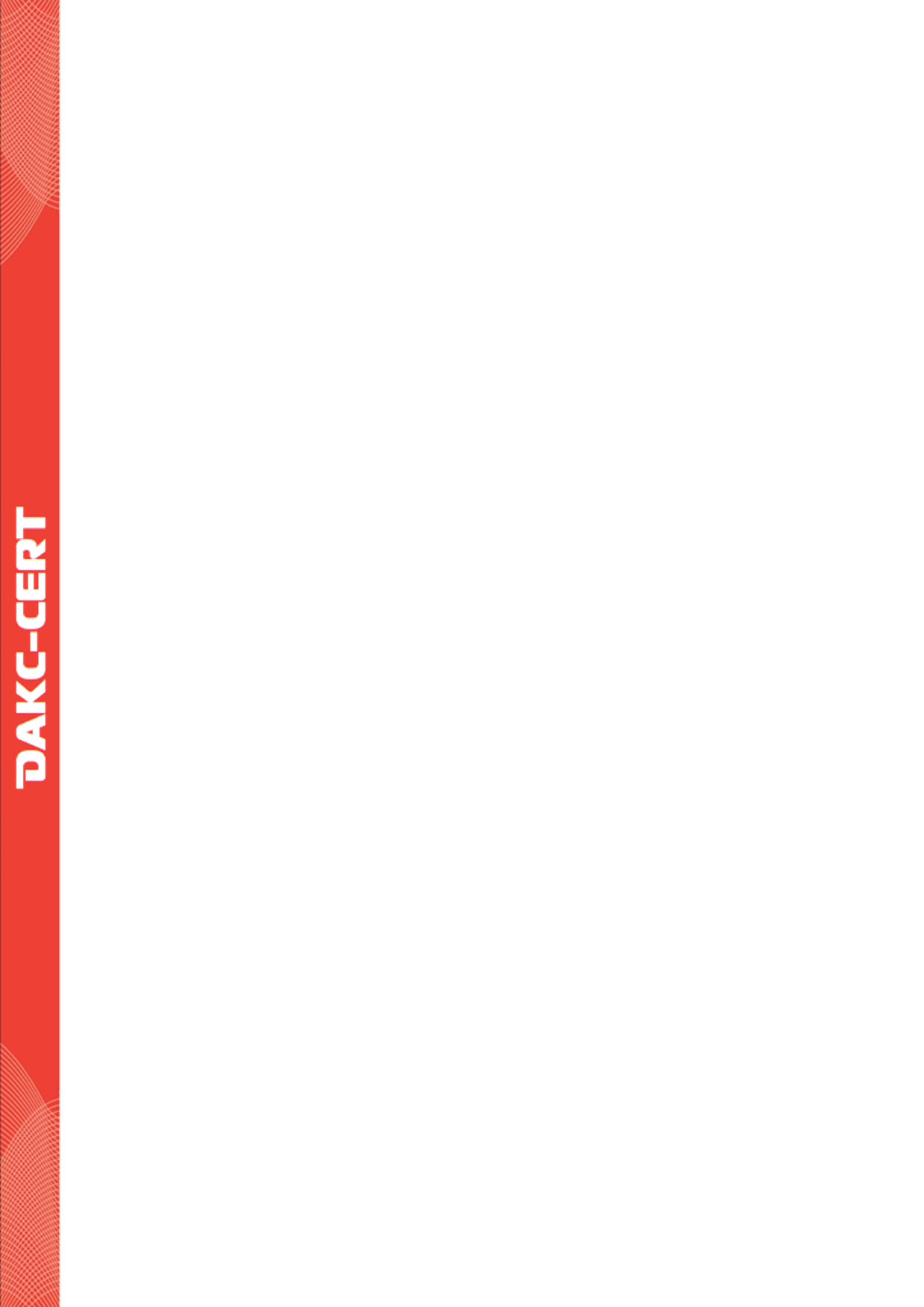 НА ОЦІНКУ ВІДПОВІДНОСТІ ISO 1461:2022Шановні панове, заповніть нижченаведену інформацію, яка буде використана для підготовки нашої пропозиції з оцінки відповідності. Заповнення заявки не означає зобов'язання використовувати наші послуги, ніякі рахунки не будуть виставлятися. Вся представлена інформація, що міститься в заявці, буде розглядатися як конфіденційна. Заявку необхідно надіслати: office@dakc-tek.comІнформація про нашу компанію і послуги які ми надаємо знаходяться на http://dakc-tek.comІнформація про чисельність персоналуЗагальна чисельність штатного персоналу / у філії         /      Кількість змін             Оцинкувальники       ВТК                             Лабораторія               Перелік продукції для цинкування      Розмір ванни цинкування      Випробування:На підприємстві                   За аутсорсингом                          Планований термін сертифікації (місяць, рік)          Я справжнім даю згоду на обробку моїх персональних даних на даний час і в майбутньому, ТЕХНІЧНОЮ ЕКСПЕРТНОЮ КОМПАНІЄЮ «ДАКС» (відповідно до Закону «Про захист персональних даних») для маркетингових цілей. Я маю право отримати доступ і скоригувати мої персональні дані і заперечити проти обробки моїх персональних даних у будь-який час.Загальна інформація виробникаЗагальна інформація виробникаЗагальна інформація виробникаЗагальна інформація виробникаОрганізація:Адреса:Сфера діяльності:Місце провадження/адреса:Місце провадження/адреса:Ф.І.Б. керівника:Контактна особа:Телефон:e-mail:      www:      Організація має наступні сертифікатиISO 9001 ТАК   НІОрганізація має наступні сертифікатиISO 14001 ТАК   НІОрганізація має наступні сертифікатиISO 45001 ТАК   НІОрганізація має наступні сертифікатиISO 3834частина:            ТАК   НІОрганізація має наступні сертифікатиEN 1090частина:            ТАК   НІОрганізація має наступні сертифікати ТАК   НІОрганізація має наступні сертифікатиБудь ласка, додайте чинні сертифікатиБудь ласка, додайте чинні сертифікатиМетод відновлення поверхніМетод відновлення поверхніпідходяща цинксовмісна фарба з пігментом у вигляді цинкового пилупідходяща цинксовмісна фарба з пластинчастим цинковим пігментомпідходящій цинковий пастоподібний продукт або паличка з цинкового сплавутермічне напилення цинку (ISO 2063-2)П.І.Б. керівника організації:                                                                                                   Посада:           Підпис/печатка:            Дата:                         